6 марта в Ворсихинском детском саду прошел праздник «Масленица».Дни последние зима
Доживает не одна:
Мы её все провожаем,
Отдохнуть годок желаем!
И теперь мы ждём весны –
Уж следы её видны!
Пусть согреет нас с тобою.
С Масленицей! И с Весною!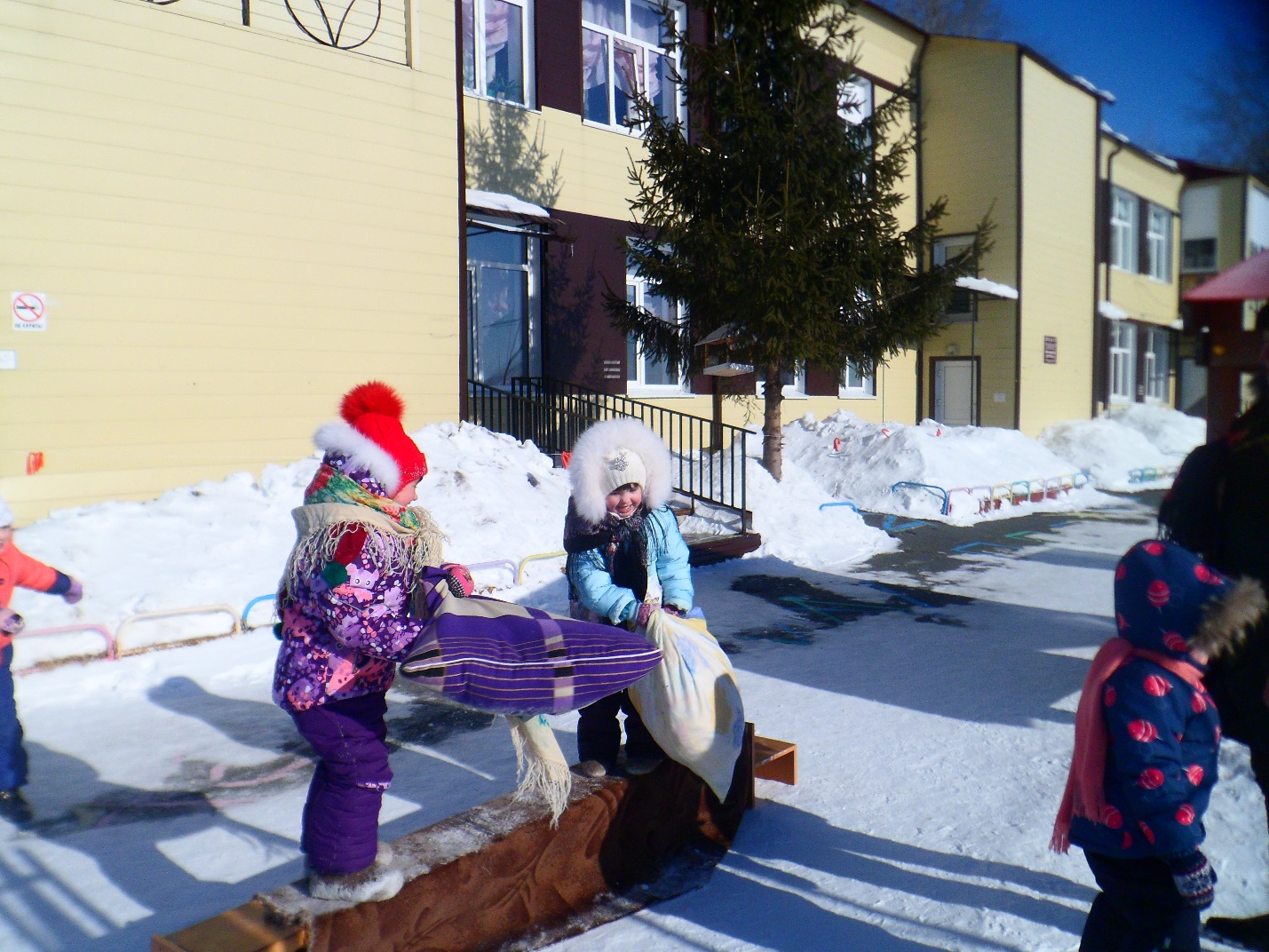 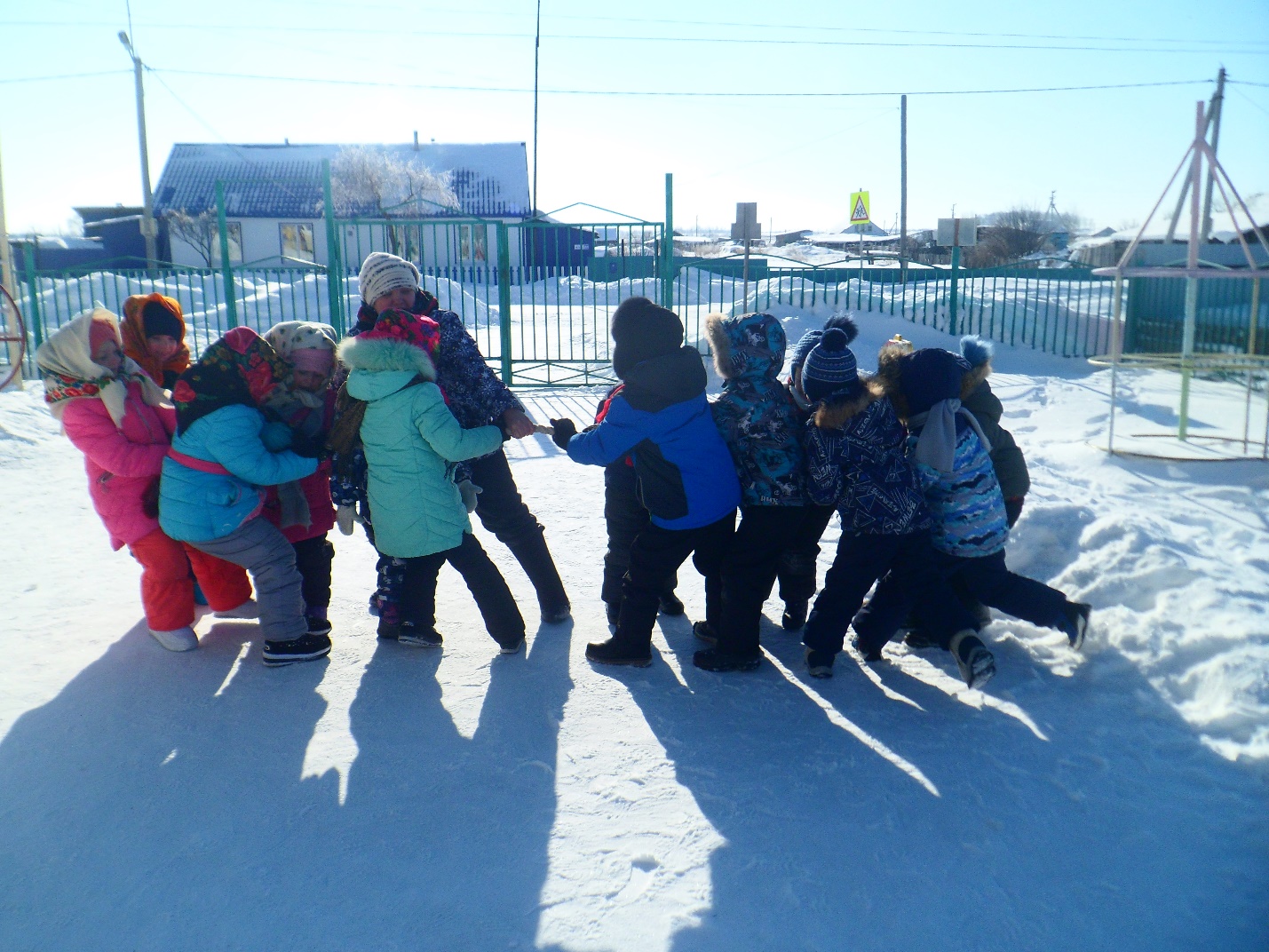 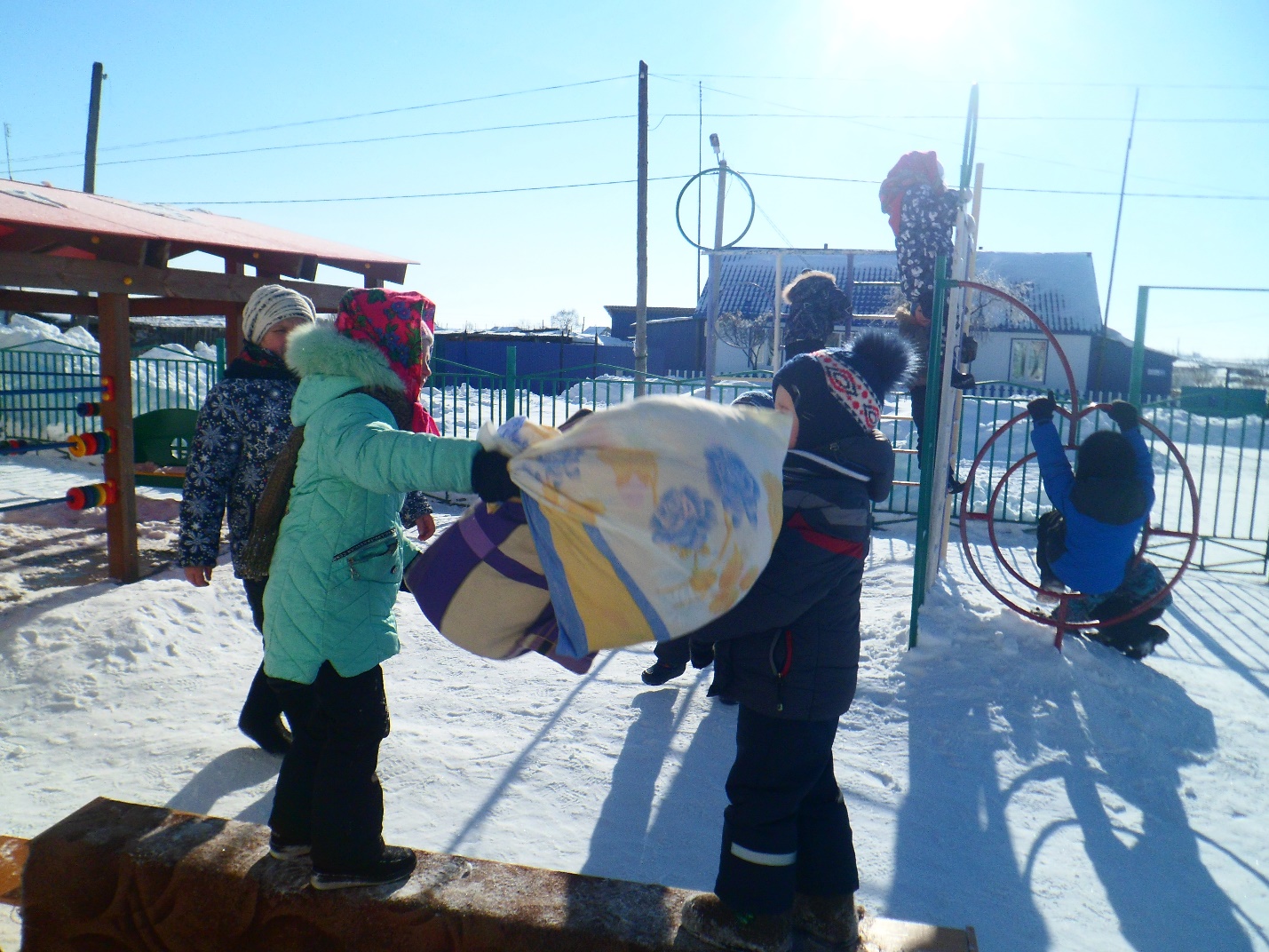 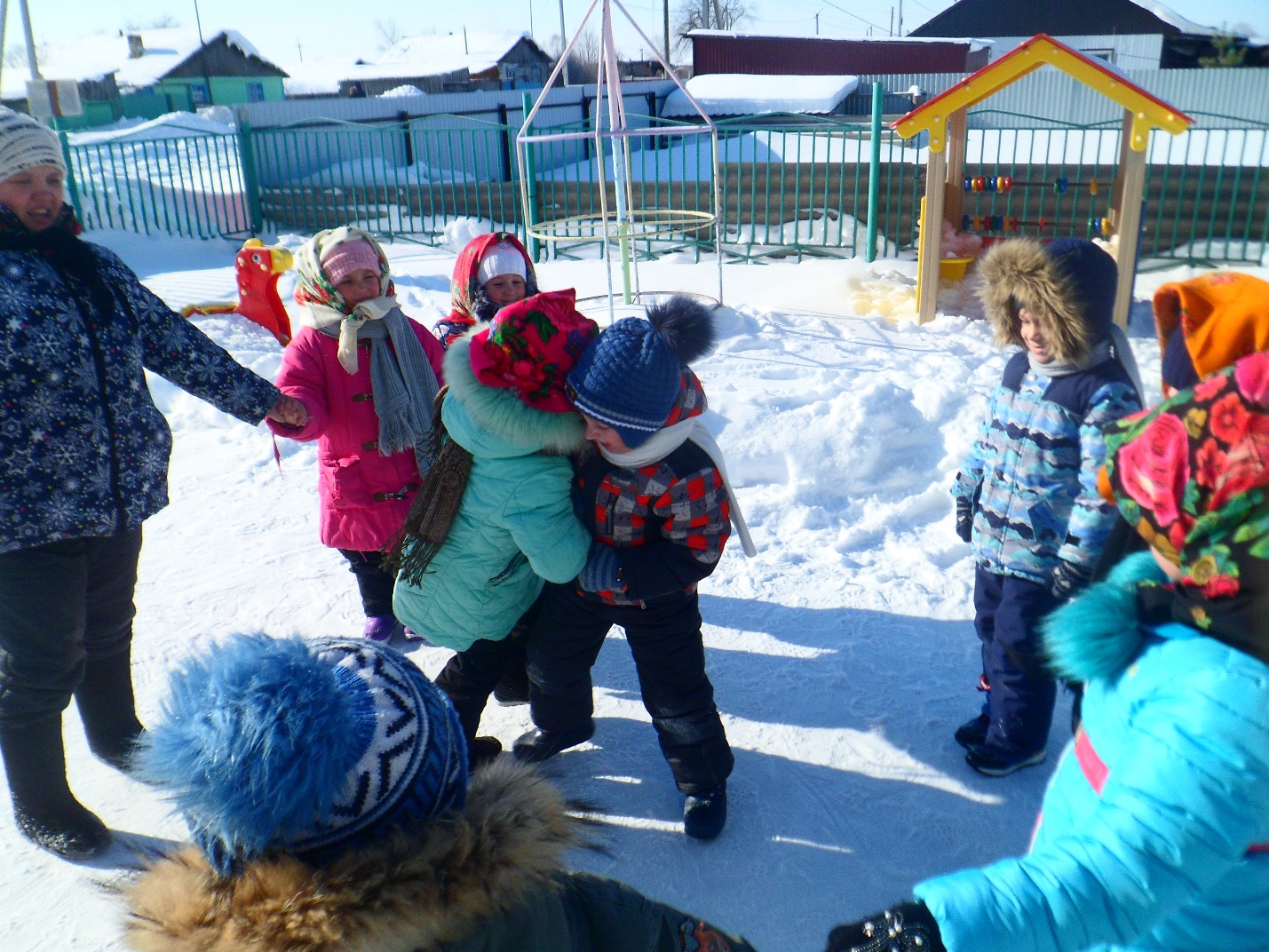 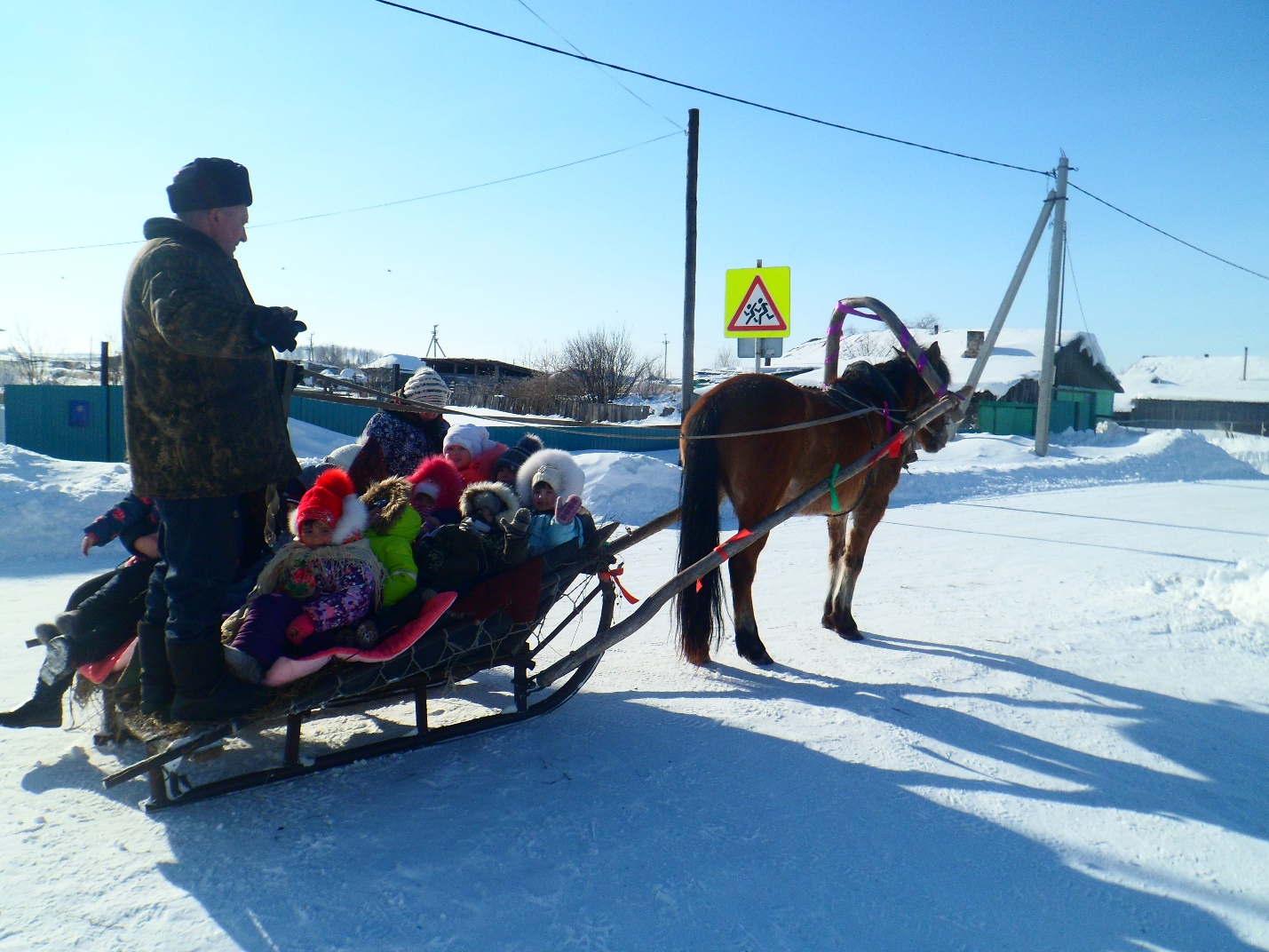 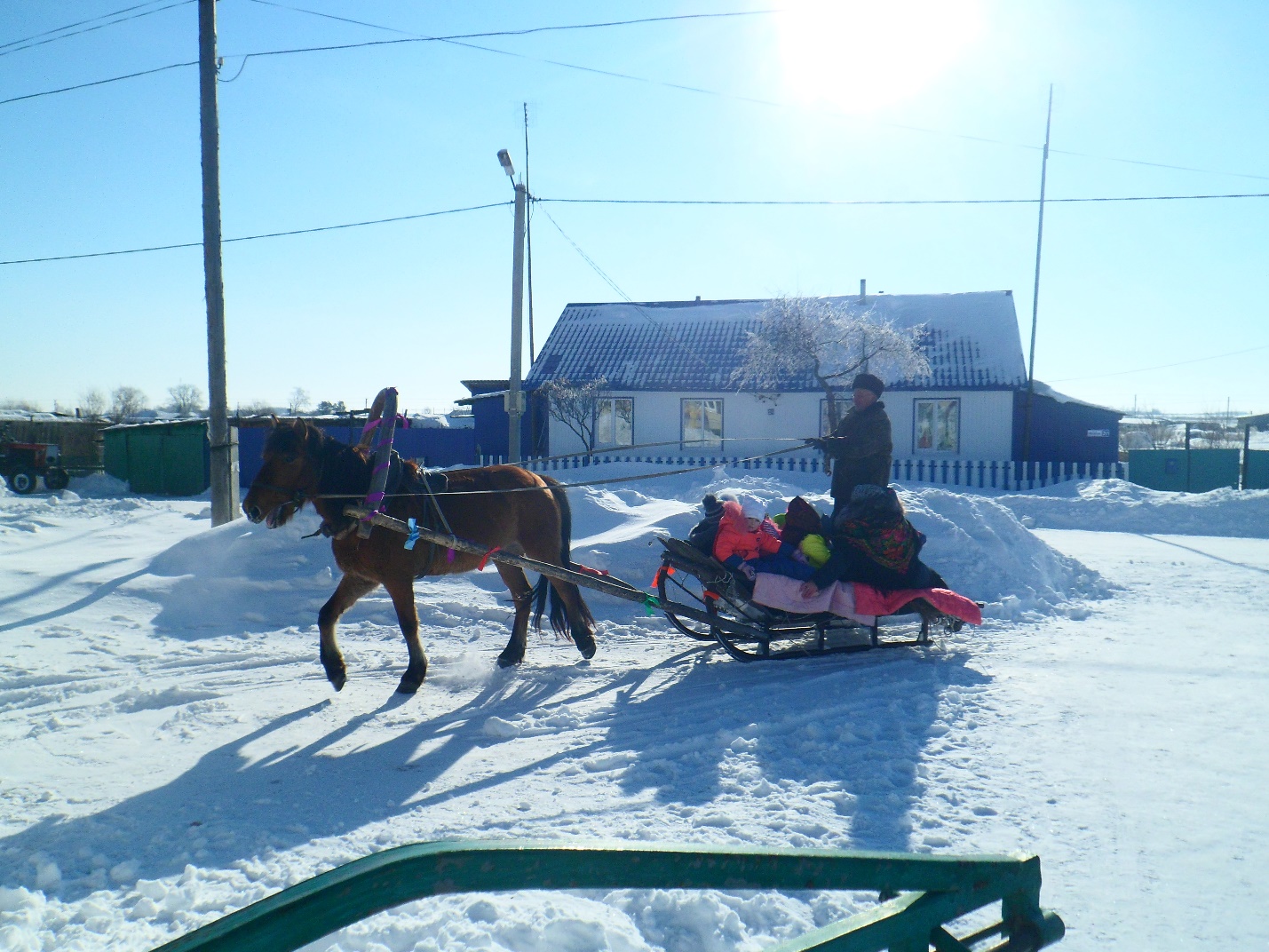 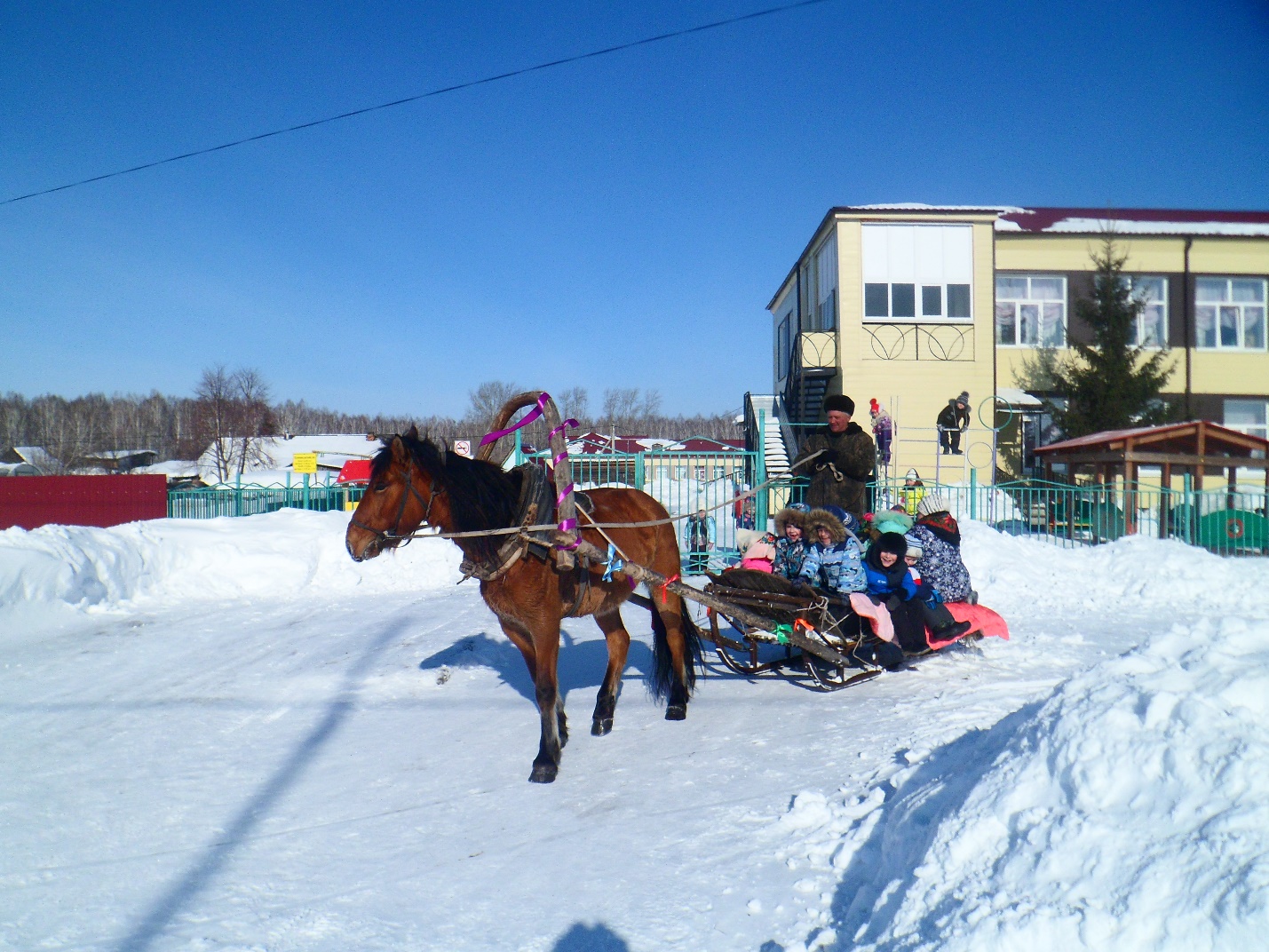 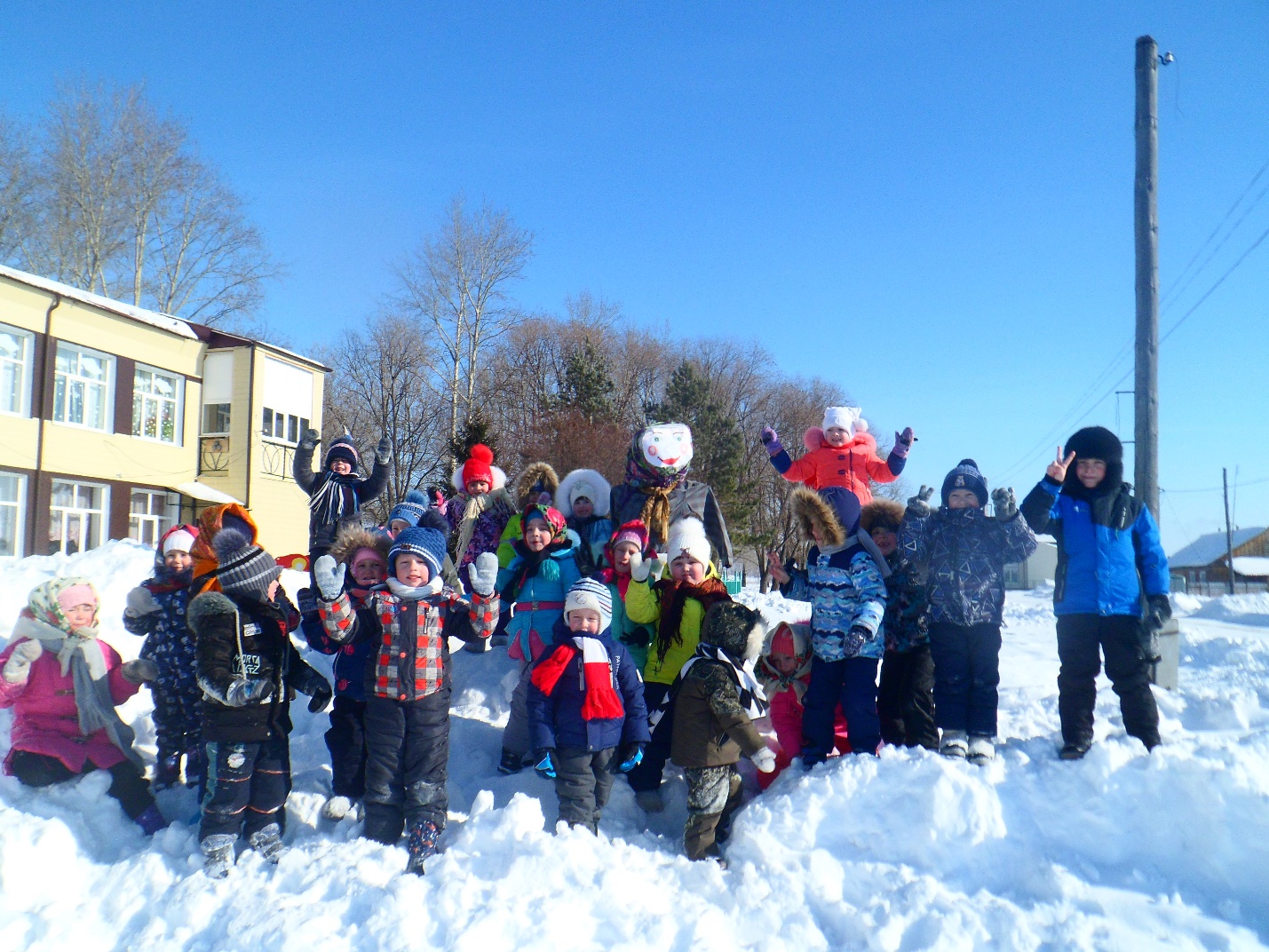 